CHAUSSURE NUMÉRO 1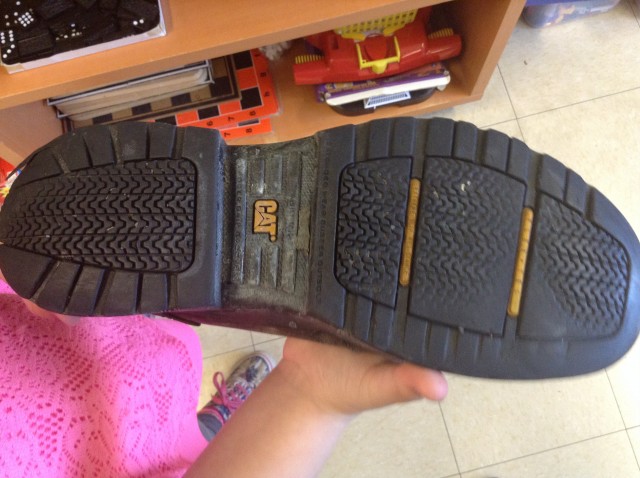 CHAUSSURE NUMÉRO 2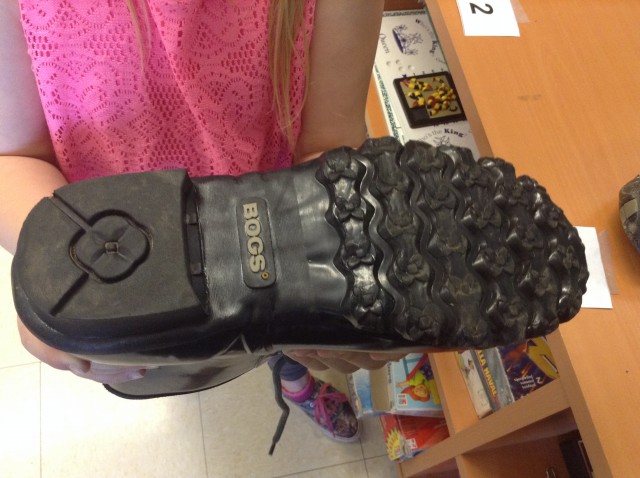 CHAUSSURE NUMÉRO 3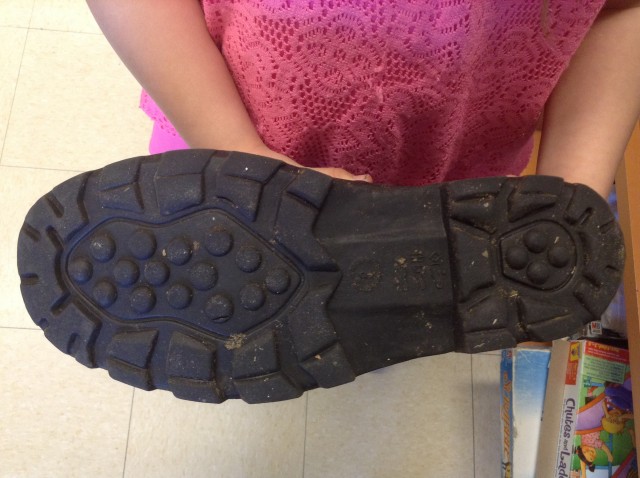 CHAUSSURE NUMÉRO 4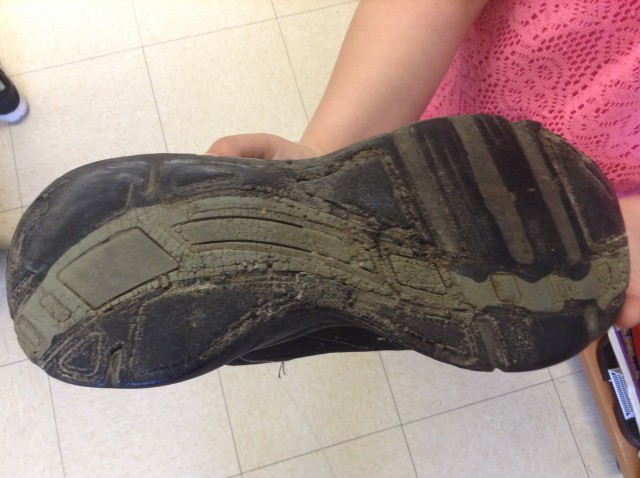 PHOTOS DE L’EMPREINTERETROUVÉE 
SUR LA SCÈNE DE CRIMEPHOTOS DE L’EMPREINTERETROUVÉE 
SUR LA SCÈNE DE CRIME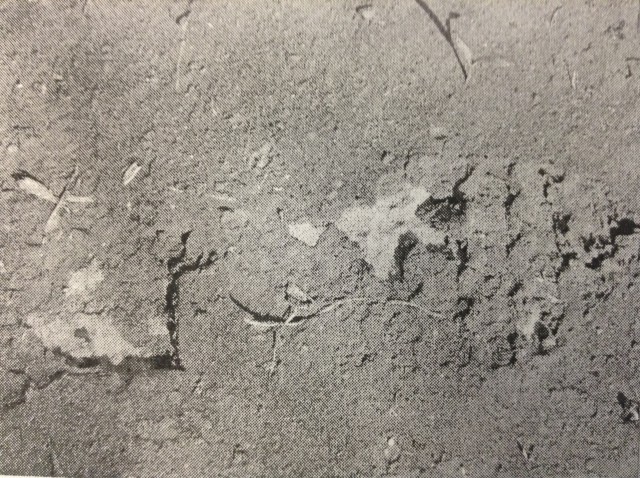 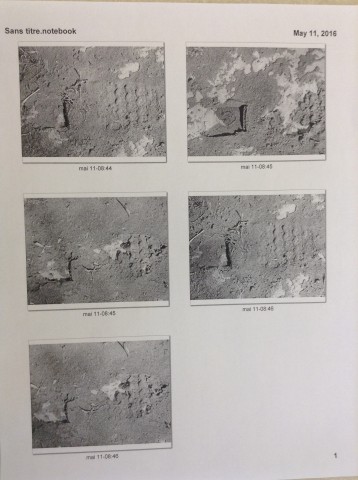 PHOTOS DE CHAUSSURES DES SUSPECTS 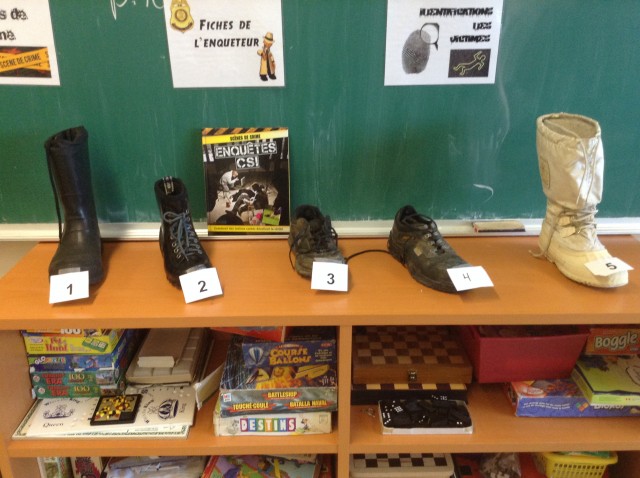 PHOTOS DE CHAUSSURES DES SUSPECTS CHAUSSURE NUMÉRO 1CHAUSSURE NUMÉRO 2CHAUSSURE NUMÉRO 3CHAUSSURE NUMÉRO 4